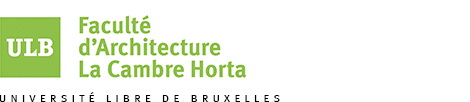 Demande de suspension de la thèseCADRE RÉSERVÉ À L’ADMINISTRATION Avis de la Commission des doctorats : Date : Signature du Président de la Commission des Doctorats Doctorant : Matricule :Sujet de thèse :Etat d’avancement (année, ECTS acquis) :Motif :Date de la suspension :Date de la reprise :Date et signature : 